BOUCHÉE D’ESPOIRVOUS INVITE POUR UN DINER GRATUIT AU CENTRE COMMUNAUTAIRE DE KAZABAZUALE DERNIER MARDI DECHAQUE MOIS  12:00 À 13:30PROCHAIN DINER: avril 2023 TASTE OF HOPEINVITES YOU TO A FREE LUNCHEON AT THE KAZABAZUA COMMUNITY CENTRELAST TUESDAY OF EACH MONTH12:00 NOON to 1:30 PMNEXT LUNCH : april 2023 BESOIN DE TRANSPORT?   →→→→  NICOLE – 819-210-0806  ←←←←  NEED TRANSPORTATION?BIENVENUE À TOUS                                                                                                 ALL ARE WELCOMEDONS ACCEPTÉS                                                                             DONATIONS ARE ACCEPTEDBOUCHÉE D’ESPOIR EST SUPPORTÉE PAR LA MUNICIPALITÉ DE KAZABAZUA ET L’ASSOCIATION CULTURELLE, SOCIALE ET ÂGE D’OR DE KAZABAZUATASTE OF HOPE IS SUPPORTED BY THEMUNICIPALITY OF KAZABAZUA ANDTHE SOCIAL, CULTURAL AND GOLDEN ASSOCIATION OF KAZABAZUA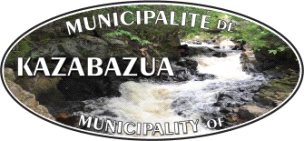 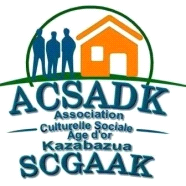 